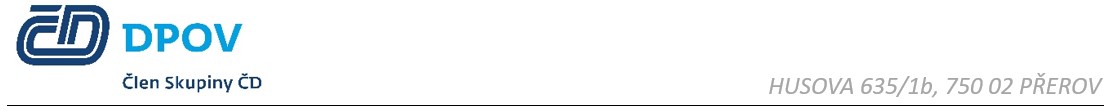 Příloha č. 4 – Rozsah pracíZadání:Instalace a zapojení řídících jednotek a komponentů rozšiřující ovládání dveří o funkcionalitu SSOD / LAT, KSM 2195021 - Sada dílů Bmz226 SSOD_LATSada obsahuje: 610 2019-SLCU-005-SES 1 ks K3 SLCU19-003-SW00141-P 610 2019-CSRU-005-SES 1 ks K3 CSRU19-003-P 610 2018-IOCU-001-SES 1 ks K3 IOCU13-002-SW00118-P 610 2020-ICCU-001-SES 2 ks K3 ICCU20-001-P 610 2013-ERMO-004-SES 1 ks K3 ERMO13-004 351 00015 2 ks K3 Konektor TBUS 17,5 610 2020-ADCU-010-SES 4 ks NP1,NP2 ADCU20-008-SW00147-P 610 2019-HTSS-002-SES 4 ks NP1,NP2 HTSS19-002 hlava ovládaná čtyřhranem DVĚ POLOHY - VRATNÉ 610 2019-DRLL-008-SES 4 ks NP1,NP2 DRLL19-008 dveřní červené světlo -P 610 2020-ELOC-030-SES 4 ks NP1,NP2 ELOC20-030 nouzová páka - P 610 2018-SIPU-011-SES 4 ks NP1,NP2 SIPU18-010-SW00139-P 610 2020-D226-003-SES 4 ks NP1,NP2 Sestava držáků, krytů SIPU Bmz226 610 2020-D226-037-SES 2 ks NP1,NP2 Sestava horní desky panelu dveří D226 610 2020-D226-001-SES 2 ks NP1,NP2 Sestava koncových spínačů ZL a DZ PRAVÝCH dveří Bmz226 610 2020-D226-002-SES 2 ks NP1,NP2 Sestava koncových spínačů ZL a DZ LEVÝCH dveří Bmz226. Dodavatel: PowerSilicon s.r.o,Materiál (potřebná kabeláž, spínače, spotřební materiál, atd), vyplývající z návodek BMZ226 SSOD_LAT bude dodávkou ze strany DPOV.Součástí dodávky je také:Oživení, zprovoznění a odzkoušení systémů SSOD_LAT na voze za použití zkušebního testeru s funkcionalitou SSOD_LAT. Dále provedení požadovaných zpětných úprav na voze, plynoucích ze schválené dokumentace PRE-BMZ-226-EL-00-00Dodávka musí obsahovat komponenty tak, aby plnila požadavky vyplývající z:Dodatku č. 1 technických podmínek TP/DPOV/BMZ226/2019/005 schválených č.j. DUCR-65246/19/Sb ze dne 22.11.2019 Požadavku na informační systémy v drážních vozidlech ČD 52/2014 – O22 verze 5.29Schválené elektrotechnické dokumentacePodklady k realizaci: Dodatek č.1 Technických podmínek TP/DPOV/BMZ226/2019/005 schválených č.j. DUCR-65246/19/Sb ze dne 22.11.2019Elektrotechnická dokumentace (liniové schéma)